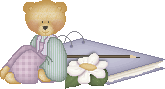 Au cours de l'année, tu vas recevoir plusieurs dossiers de poésie : « Les odyssées poétiques ».Chaque dossier contiendra plusieurs poèmes, de deux niveaux. Tu devras apprendre trois poèmes choisis dans ce dossier, et les réciter en classe selon le calendrier prévu.Tu es libre d'organiser ton travail comme tu le souhaites. Il est prudent de t'y prendre à l'avance pour copier, apprendre, dire, dessiner, rechercher... : tu dois être prêt le jour J !- Copier les poèmes et les illustrer.Ton écriture doit être soignée. Tu ne dois faire aucune erreur d’orthographe. Tu dois respecter la présentation d’un poème : le titre et le nom du poète, les majuscules en début de vers, le retour à la ligne à chaque vers, les sauts de lignes entre chaque strophe.Ton dessin doit être agréable et original. Il doit correspondre à ce que raconte le poème.- Mémoriser parfaitement les poèmes.Aucune hésitation ou erreur n’est permise. Pas question de réfléchir ou de chercher ses mots. Ce n'est que si tu connais parfaitement bien ton texte que tu pourras le faire vivre quand tu le réciteras. - Rendre ton poème vivant et donner aux autres envies de l’écouter.Tu dois bien articuler et parler suffisamment fort –sans crier cependant !-. Pour t'entraîner, place-toi loin de la personne qui te fait réciter : elle doit t'entendre parfaitement.Tu dois faire passer des émotions en récitant. Cela peut être de la joie, de la tristesse, du désespoir, du bonheur, de la malice, de l’ironie…Tu dois avoir une posture correcte. Quand tu récites, essaie de te mettre dans la peau d’un acteur (d’une actrice) pendant quelques minutes. Oublie le regard de tes camarades et ose exprimer ce que tu ressens avec ton regard, ton visage, tes mains.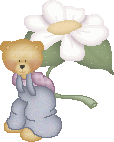 - en faisant des recherches sur un des poètes de l’odyssée.Tu dois écrire quelques lignes, en t’aidant de dictionnaires, d’encyclopédies ou d’Internet. Tu peux ajouter à ta recherche des images dessinées ou photocopiées.- en inventant une strophe « à la manière » d’un des poèmes de l’odyssée.